2º ESO AMPLIACIÓN. EJERCICIOS DE LA PÁGINA 189: 40 y 41.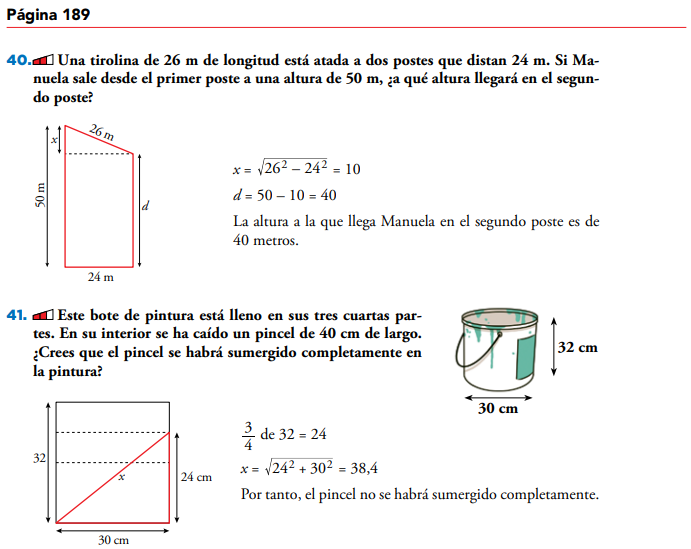 